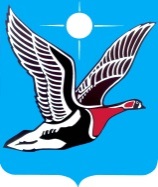 ТАЙМЫРСКИЙ ДОЛГАНО-НЕНЕЦКИЙ МУНИЦИПАЛЬНЫЙ РАЙОНпредседатель Таймырского Долгано-Ненецкого районного Совета депутатовРАСПОРЯЖЕНИЕ12.12.2023                                                                                                          № 28 – ОДг. ДудинкаОб утверждении Плана проведения заседаний сессий Таймырского Долгано-Ненецкого районного Совета депутатов на 2024 года(в редакции Распоряжений Председателя Таймырского Долгано-Ненецкого районного Совета депутатов от 19.03.2024 № 04-ОД, от 06.05.2024 № 10)Руководствуясь статьей 31, 40 Устава Таймырского Долгано-Ненецкого муниципального района, Регламентом Таймырского Долгано-Ненецкого районного Совета депутатов, утвержденным Решением Таймырского Долгано-Ненецкого районного Совета депутатов от 15.12.2021 № 12-177 «Об утверждении Регламента Таймырского Долгано-Ненецкого районного Совета депутатов», протоколом Президиума Таймырского Долгано-Ненецкого районного Совета депутатов от 12.12.2023 № 7:1. Утвердить План проведения заседаний сессий Таймырского Долгано-Ненецкого районного Совета депутатов на 2024 год:3. Контроль за исполнением настоящего Распоряжения оставляю за собой.4. Распоряжение вступает в силу со дня подписания.В.Н. Шишов 15 февраля–очередное заседание II сессии Таймырского Долгано-Ненецкого районного Совета депутатов;21 марта–очередное заседание II сессии Таймырского Долгано-Ненецкого районного Совета депутатов;18 апреля–очередное заседание II сессии Таймырского Долгано-Ненецкого районного Совета депутатов;22 мая–очередное заседание II сессии Таймырского Долгано-Ненецкого районного Совета депутатов;20 июня–очередное заседание II сессии Таймырского Долгано-Ненецкого районного Совета депутатов;19 сентября–очередное заседание III сессии Таймырского Долгано-Ненецкого районного Совета депутатов;24 октября–очередное заседание III сессии Таймырского Долгано-Ненецкого районного Совета депутатов;19 ноября–очередное заседание III сессии Таймырского Долгано-Ненецкого районного Совета депутатов;27 ноября–очередное заседание III сессии Таймырского Долгано-Ненецкого районного Совета депутатов;17 декабря–очередное заседание III сессии Таймырского Долгано-Ненецкого районного Совета депутатов.